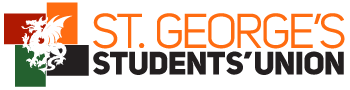 Physio Society Constitution ContentsNameAims and ObjectivesMembershipSubscriptions and FinanceClub/Society OfficialsDuties of Club/Society OfficialsMeetingsVotingConstitutional ChangesComplaints ProcedureSGSU CommitmentsDisciplineDeclarationNameThe Society's name shall be PhysioSoc2.0	Aims and ObjectivesThe aim of the Club/Society shall beIntegration of all Physiotherapy Years between  one another Integration of all Physiotherapy Years into the SU and with other courses at SGULPromote professionalism and career development in our members Provide a connection for Alumni of the University to aid in networking opportunities, supporting both members and former members in continued professional development (CPD) Collective Fundraising for Charities associated with the UniversityThe aim shall be achieved bySocial events CPD/academic events Hearing from guest speakers (including but not exclusive to Alumni) Fundraising events Increased focus on making Mums and Dads successful MembershipMembership of the Club/Society will be open to all members of SGSU in accordance with SGSU Constitution and Policy.Members of the Club/Society shall act in accordance with SGSU Constitution and Policy.4.0 	Subscriptions and Finance4.1 	A membership fee is required from all Club/Society members. The Club/Society Officials shall determine this fee and are responsible for its collection.The Club’s/Society’s financial matters shall be dealt with in accordance with SGSU Constitution and Policy. 	Club/Society OfficialsAn elected committee will conduct the running of the Club/Society.The committee shall ensure that the Club/Society abides by this Constitution.The committee will consist of the following officers who shall be members of SGSU:PresidentVice President Vice President TreasurerSecretarySocial Events Organiser Social Events Organiser Academic Events Organiser Communications Officer Fundraising and Charity Officer X 5 Committee Member (without affiliated duties)  	The committee will serve for one academic year.	    Duties of Club/Society OfficialsThe Society President/Captain is responsible for:Representation/spokesperson for the society within SU/University Ensure the committee functions properlyAnd ensures the Society is managed effectively The 2 Society Vice-Presidents is responsible for:Supporting the President in carrying out his/her duties as outlined aboveThe Society Treasurer is responsible for:General Financial OversightAdvise on fundraisingBudgeting Financial Reporting Banking and Book-Keeping Representation/spokesperson for the society within SU/University The Society Secretary is responsible for:Ensuring meetings are effectively organised and minutedMaintaining effective records and administration Upholding constitutional requirements Communication and correspondence The Society Social Events Organiser are responsible for:Plan/Deliver/Evaluate Society Social Events Book any venues or other items required for Society Events Chair any subcommittee meetings for specific Social Society Events The Society Academic Events Organiser is responsible for:Plan/Deliver/Evaluate Society Academic Events Book any venues or other items required for Academic Events Chair any subcommittee meetings for specific Academic Society Events The Society Communications Officer is responsible for:Maintaining function of Society Social Media Groups/PagesWrite and Edit content on Social Media Groups/PagesAssist other members with the Marketing of the Society and its Events The Society Fundraising and Charity Officer is responsible for:Plan/Deliver/Evaluate Fundraising Events Book any venues or other items required for Fundraising Events Liase with the Treasurer with regards to correct handling of any monies. Maximise Fundraising opportunities at other Society Events Chair any subcommittee meetings for specific Fundraising Society Events Act in accordance with SGSU Constitution and Policy with regards to FundraisingThe X5 Society Committee members (without affiliate duties) are responsible for:To attend a set proportion (as decided by the above officers) of monthly committee meetings plus AGM To play an active role in supporting the above officers To attend and assist in subcommittees of their choice that may occur throughout the year as designated by the above event officers. 7.0 	Meetings7.1	The Club/Society Committee shall meet regularly during term time.7.2 	Regular Committee meetings are required to discuss all Club/Society matters.  Minutes shall be made available to SGSU for ratification.7.3	Minutes shall be sent to each committee member after each meeting by the note taker for that meeting.8.0 	Voting8.1 	This will take place for the election of Officials and any other issue that the Club/Society deems of importance.Only Club/Society members will be entitled to vote.The results of any election shall be passed to the Sports/Societies Officer and the General Secretary of SGSU at the earliest opportunity.9.0	Changes to the Club/Society ConstitutionChanges can be implemented if a two-thirds majority is obtained at an annual or extraordinary general meeting of the Club/Society.Any changes shall be deemed provisional until passed to the Sports/Societies Officer and the General Secretary of SGSU at the earliest opportunity and subsequently ratified.    Clubs/Societies Complaints ProcedureAny complaints shall be dealt with in accordance with SGSU Constitution and Policy.     SGSU CommitmentsThe Club/Society shall adhere to SGSU Constitution and Policy.	DisciplineAny disciplinary matters shall be dealt with in accordance with SGSU Constitution and Policy. DeclarationI declare that the Physio Society shall abide by this Constitution, drawn up on this 11th day of the 06th month, 2016________________C Patterson____________________ Society PresidentSign, Print and DateI declare that this Constitution has been ratified by SGSU and the ____________________Club/Society is hereby recognized by SGSU______________________________  SGSU Sports/Societies OfficerSign, Print and Date____________________________________ SGSU General Secretary